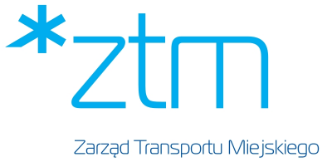 Formularz ofertowyNazwa Wykonawcy ………………………………………………………………………………………………………………………………..Siedziba Wykonawcy ………………………………………………………………………………………………………………………………Regon: .......................................... NIP: ...................................... KRS: ........................................................       Tel ................................................................................ Fax ........................................................................Adres do Korespondencji ………………………………………………………………………………………………………………………Osoba wskazana  do kontaktu z Zamawiającym: (Imię, Nazwisko): ……………………………………………………….Tel .................................... Fax ............................... e-mail …………….……………………….………..…………………..Nawiązując do składania ofert w postępowaniu realizowanym w trybie zapytania ofertowego na:Wykonanie usługi w zakresie obsługi serwisowej i przeglądów oraz bieżących napraw samochodowych służbowych ZTM od dnia podpisania Umowy do dnia 31 grudnia 2024 rokuZobowiązujemy się zrealizować Przedmiot zamówienia zgodnie z poniższym zestawieniem cenowym: Oświadczamy, że znajdujemy się w sytuacji ekonomicznej i finansowej zapewniającej wykonanie zamówienia.Oświadczamy, że posiadamy wiedzę i doświadczenie niezbędne do właściwego wykonania 
zamówienia.  Oświadczamy, że oferowane stawki uwzględniają wszystkie koszty związane z realizacją przedmiotuzamówienia oraz nie ulegną zwiększeniu w toku realizacji zamówienia i nie będą podlegały waloryzacji w okresie realizacji zamówienia.Oświadczamy, że zapoznaliśmy się z Zapytaniem Ofertowym oraz załącznikami do Zapytania, uzyskaliśmy wszelkie informacje oraz wyjaśnienia niezbędne do przygotowania oferty i nie wnosimy zastrzeżeń.Akceptujemy stosowaną przez ZTM metodę podzielonej płatności (w rozumieniu ustawy z dnia 
11 marca 2004 r. o podatku od towarów i usług) oraz warunki określone przez Zamawiającego w Zapytaniu Ofertowym, jednocześnie Oświadczamy, iż dokumentem księgowym wystawianym za zrealizowane zamówienie jest faktura VAT z  21 dniowym terminem płatności..........................., dnia. …..……....2023 r.	                      ...........................................................................................                          		         pieczęć i podpis upoważnionego przedstawiciela WykonawcyABCDFL.p.Przedmiot ZamówieniaCena jednostkowa netto (w zł)Ilość 
Wartość netto 
(w zł)(kol A x B)Stawka VAT( w %)Wartość brutto
(w zł)(kol C x D)1Wykonanie przeglądu OT- Skoda Octavia12Wykonanie przeglądu OT     - Skoda Praktik                         13     Wykonanie przeglądu OT     - Skoda Roomster                             14Cena roboczogodziny- usługi naprawy30SUMA POZYCJI WIERSZY 1-4